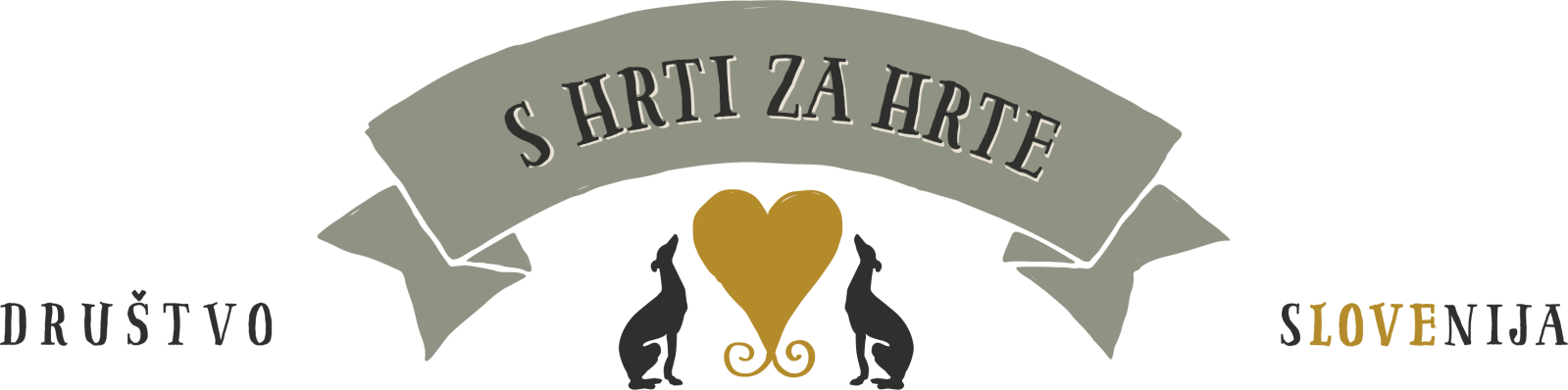 S HRTI se zavzemamo ZA HRTE				       Društvo S hrti za hrte Slovenija
https://www.shrtizahrte.com/				        	       Pot na Poljane 6a		
e-mail: shrtizahrte@gmail.com					       6230 Postojna, Slovenija                                           
                                                               Pristopna izjava za podporno članstvoIme in priimek ................................................................................Stalno prebivališče .........................................................................Rojstni datum .................................  in kraj ...................................Telefonska številka .........................................................................Elektronski naslov ..........................................................................Podpisani/a izjavljam, da želim postati podporni/a član/ica Društva S hrti za hrte Slovenija.Podpis člana/ice ..........................................Kraj in datum: .............................................Prosimo vas, da izjavo pošljete na elektronski naslov društva: shrtizahrte@gmail.com.Navedene osebne podatke bo društvo uporabljalo izključno za svoje delovanje in lažje informiranje podpornih članov o aktivnostih društva. Vse podatke bo varovalo v skladu z Zakonom o varstvu osebnih podatkov.članarina posameznikčlanarina družina